聊城市统计局2021年政府信息公开工作年度报告根据《中华人民共和国政府信息公开》条例（以下简称《条例》）和《国务院办公厅政府信息与政务公开办公室关于印发<中华人民共和国政府信息公开工作年度报告格式>的通知》（国办公开办函〔2021〕30号）要求，现公布聊城市统计局2021年政府信息公开工作年度报告。本报告由总体情况、主动公开政府信息情况、政府信息申请公开情况、政府信息公开行政复议和行政诉讼情况、存在问题及改进情况、其他需要报告的事项等六部分组成。本年报通过聊城市统计局官方网站（http://tjj.liaocheng.gov.cn）全文公开，报告数据的期限从2021年1月1日至12月31日。如对本报告有疑问，请与聊城市统计局办公室联系（地址：聊城市东昌西路24号市政府南楼，邮编：252000，电话：0635-8223216，传真：0635-8227626，电子邮箱：lcstjjbgs@lc.shandong.cn）。一、总体情况（一）主动公开2021年，聊城市统计局认真贯彻落实《中华人民共和国政府信息公开条例》以及省、市政务公开工作的安排部署，围绕我局重点工作和政务公开工作要求，制定《聊城市统计局2021年政务公开工作实施方案》，推动统计服务更加规范透明；制定《聊城市统计局政府信息公文公开属性源头认定制度》，确保公文类政府信息公开工作依法有序开展。聚焦经济社会发展和人民群众关注的统计热点信息数据，强化重点领域信息公开，主动回应人民群众关切。连续召开4场新闻发布会、参与2场在线访谈，开展中国统计开放日活动，宣传统计法律法规、统计工作和我市经济社会发展成果等情况，现场回答群众问询。全年主动公开政府信息214条，其中机构设置等概况类信息13条，政务动态信息102条，信息主动公开基本目录99条。解读信息发布5条。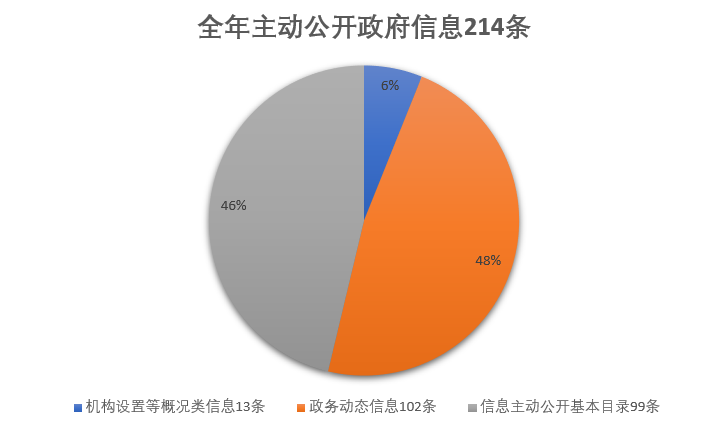 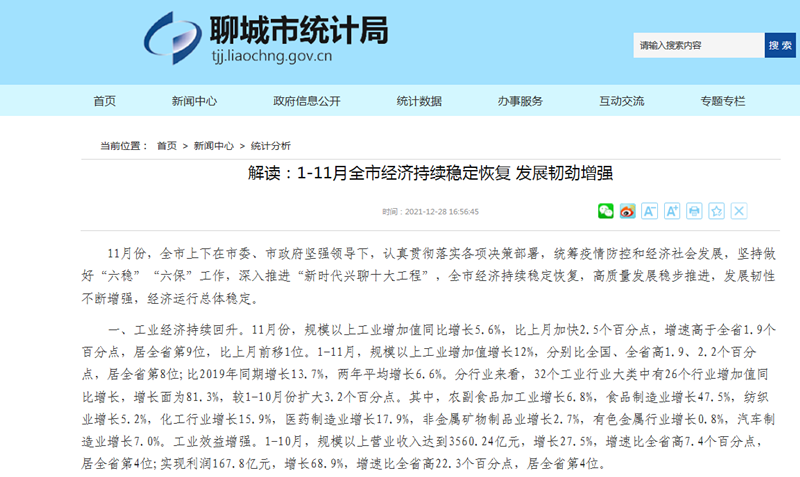 （二）依申请公开我局高度重视依申请公开工作，围绕申请人所需，完善内部联动协助机制，按照政务公开有关规定和程序，在规定的权限内给予申请人书面答复。全年收到政府信息公开申请14件，按时办结率100%，比去年多3件；通过12345政务服务便民热线办理14件，按时办结率100%，比去年多4件。全年没有政府信息公开收费及减免情况。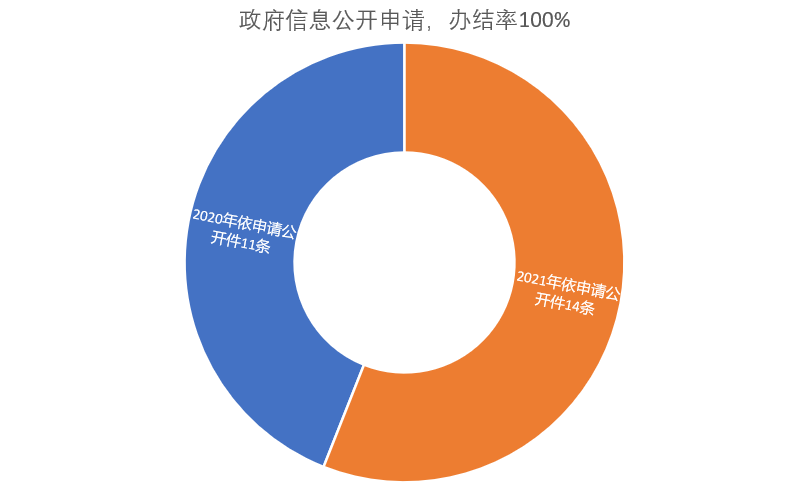 （三）政府信息管理全面加强对公开信息的审核与把关，完善信息公开审查机制，强化信息保密审查，提升信息发布规范。按照信息公开工作要求，分类、分阶段开展网站栏目更新情况自查，并督促相关责任科室及时完成加载任务，不断提高网站运营管理水平。进一步加强重要政务信息的管理，及时公开本单位制定的规范性文件，并按照立改废的要求，及时动态调整。（四）平台建设建立健全网站日常管理制度，进一步提升网络信息安全保障水平。紧紧围绕经济社会发展和人民群众关注关切，强化门户网站信息公开主平台作用，通过信息资源整合，全面提升政务公开信息化、集中化水平。改造升级局门户网站，增加“民生数据”栏目，把群众关心、需求多的数据进行了集中设置、发布，更大程度地满足群众和企业对政务信息的需求。进一步优化网站栏目设置，做好信息公开指南和主动公开目录的修订完善工作。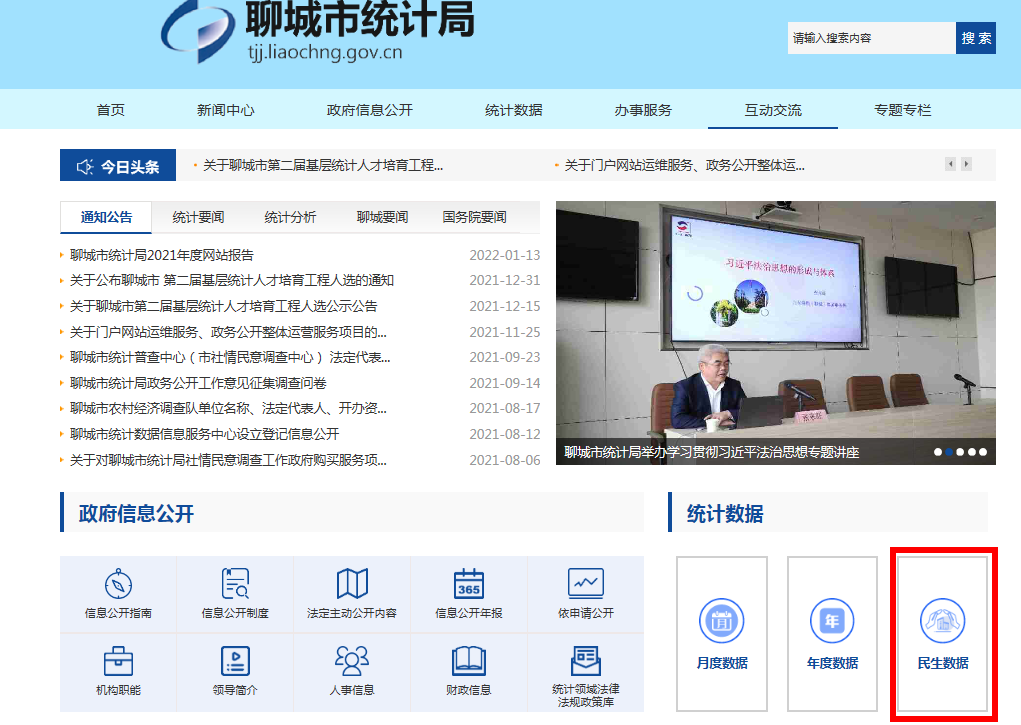 （五）监督保障继续加强政务公开组织领导。高度重视政务公开工作，根据工作分工及时对政务公开工作领导小组人员进行调整，切实做到责任落实到位、工作推动有序。明确政府信息公开的主要内容、责任分工和保障措施，将政务公开和政务服务工作纳入统计日常管理内容，强化工作任务落实。积极组织参加政务公开业务培训，认真学习政府信息公开方面的知识，了解新时代做好政务公开工作的努力方向和工作要求，指导统计政务公开工作开展，提升统计部门政务公开的意识和能力。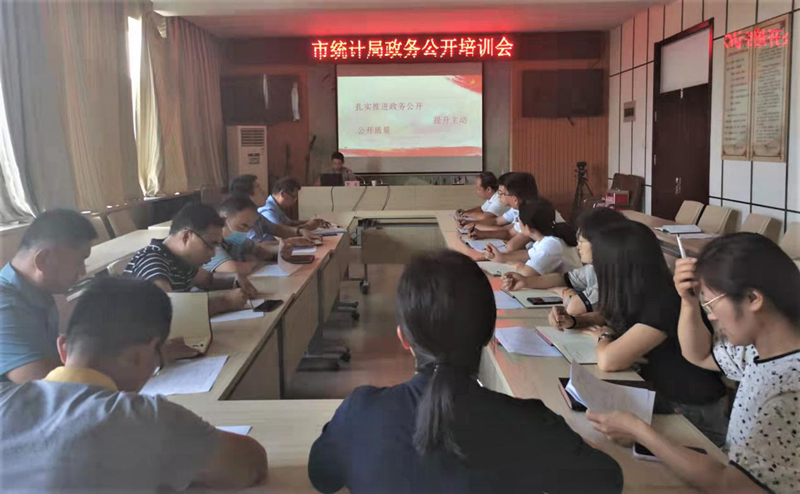 二、主动公开政府信息情况三、收到和处理政府信息公开申请情况四、政府信息公开行政复议、行政诉讼情况五、存在的主要问题及改进情况2021年，市统计局政府信息公开工作取得了一定成效，但仍存在一些问题和不足，如：需要进一步提高政府信息公开的时效性、完整性；信息公开存在内容不够充实、公开形式不足的情况。我局下一步工作重点如下：一是进一步完善政府信息公开工作制度，健全工作机制，提高工作质量和效率，确保信息公开的及时性、准确性和有效性。二是增强责任意识。进一步增强各科室信息员的公开责任意识，及时有效地收集、公开信息，确保应公开的信息及时、准确地公开。三是进一步加强监督力度，严格落实政府信息公开的相关规定和措施，及时发现和解决存在问题，推动政府信息公开工作深入开展，切实提高政府信息公开便民服务水平。四是加强对政务信息工作人员的培训，着力提高工作人员信息公开意识，不断提高业务素质，增强工作责任感，推动各项信息公开工作的开展。六、其他需要报告的事项（一）2021年建议提案办理总体情况。2021年市统计局无无人大建议和政协提案。（二）按照《国务院办公厅关于印发〈政府信息公开信息处理费管理办法〉的通知》（国办函〔2020〕109号）规定的按件、按量收费标准，本年度没有产生信息公开处理费。（三）2021年，聊城市统计局全面落实上级有关政务公开工作的部署安排，较好完成各项工作任务。重新改版门户网站，新增“民生数据”栏目，更好地提升政府门户网站便民服务和政民互动服务能力。                                  聊城市统计局2022年1月26日第二十条第（一）项第二十条第（一）项第二十条第（一）项第二十条第（一）项信息内容本年制发件数本年废止件数现行有效件数规章000规范性文件000第二十条第（五）项第二十条第（五）项第二十条第（五）项第二十条第（五）项信息内容本年处理决定数量本年处理决定数量本年处理决定数量行政许可  0  0  0第二十条第（六）项第二十条第（六）项第二十条第（六）项第二十条第（六）项信息内容本年处理决定数量本年处理决定数量本年处理决定数量行政处罚161616行政强制000第二十条第（八）项第二十条第（八）项第二十条第（八）项第二十条第（八）项信息内容本年收费金额本年收费金额本年收费金额行政事业性收费000（本列数据的勾稽关系为：第一项加第二项之和，等于第三项加第四项之和）（本列数据的勾稽关系为：第一项加第二项之和，等于第三项加第四项之和）（本列数据的勾稽关系为：第一项加第二项之和，等于第三项加第四项之和）申请人情况申请人情况申请人情况申请人情况申请人情况申请人情况申请人情况（本列数据的勾稽关系为：第一项加第二项之和，等于第三项加第四项之和）（本列数据的勾稽关系为：第一项加第二项之和，等于第三项加第四项之和）（本列数据的勾稽关系为：第一项加第二项之和，等于第三项加第四项之和）自然人法人或其他组织法人或其他组织法人或其他组织法人或其他组织法人或其他组织总计（本列数据的勾稽关系为：第一项加第二项之和，等于第三项加第四项之和）（本列数据的勾稽关系为：第一项加第二项之和，等于第三项加第四项之和）（本列数据的勾稽关系为：第一项加第二项之和，等于第三项加第四项之和）自然人商业企业科研机构社会公益组织法律服务机构其他总计一、本年新收政府信息公开申请数一、本年新收政府信息公开申请数一、本年新收政府信息公开申请数140000014二、上年结转政府信息公开申请数量二、上年结转政府信息公开申请数量二、上年结转政府信息公开申请数量0000000三、本年度办理结果（一）予以公开（一）予以公开6000006三、本年度办理结果（二）部分公开（区分处理的，只计这一情形，不计其他情形）（二）部分公开（区分处理的，只计这一情形，不计其他情形）2000002三、本年度办理结果（三）不予公开1.属于国家秘密0000000三、本年度办理结果（三）不予公开2.其他法律行政法规禁止公开0000000三、本年度办理结果（三）不予公开3.危及“三安全一稳定”0000000三、本年度办理结果（三）不予公开4.保护第三方合法权益0000000三、本年度办理结果（三）不予公开5.属于三类内部事务信息0000000三、本年度办理结果（三）不予公开6.属于四类过程性信息0000000三、本年度办理结果（三）不予公开7.属于行政执法案卷0000000三、本年度办理结果（三）不予公开8.属于行政查询事项0000000三、本年度办理结果（四）无法提供1.本机关不掌握相关政府信息3000003三、本年度办理结果（四）无法提供2.没有现成信息需要另行制作1000001三、本年度办理结果（四）无法提供3.补正后申请内容仍不明确0000000三、本年度办理结果（五）不予处理1.信访举报投诉类申请0000000三、本年度办理结果（五）不予处理2.重复申请1000001三、本年度办理结果（五）不予处理3.要求提供公开出版物0000000三、本年度办理结果（五）不予处理4.无正当理由大量反复申请0000000三、本年度办理结果（五）不予处理5.要求行政机关确认或重新出具已获取信息0000000三、本年度办理结果（六）其他处理1.申请人无正当理由逾期不补正、行政机关不再处理其政府信息公开申请0000000三、本年度办理结果（六）其他处理2.申请人逾期未按收费通知要求缴纳费用、行政机关不再处理其政府信息公开申请0000000三、本年度办理结果（六）其他处理3.其他0000000三、本年度办理结果（七）总计（七）总计130000013四、结转下年度继续办理四、结转下年度继续办理四、结转下年度继续办理1000001行政复议行政复议行政复议行政复议行政复议行政诉讼行政诉讼行政诉讼行政诉讼行政诉讼行政诉讼行政诉讼行政诉讼行政诉讼行政诉讼结果维持结果纠正其他结果尚未审结总计未经复议直接起诉未经复议直接起诉未经复议直接起诉未经复议直接起诉未经复议直接起诉复议后起诉复议后起诉复议后起诉复议后起诉复议后起诉结果维持结果纠正其他结果尚未审结总计结果维持结果纠正其他结果尚未审结总计结果维持结果纠正其他结果尚未审结总计000000000000000